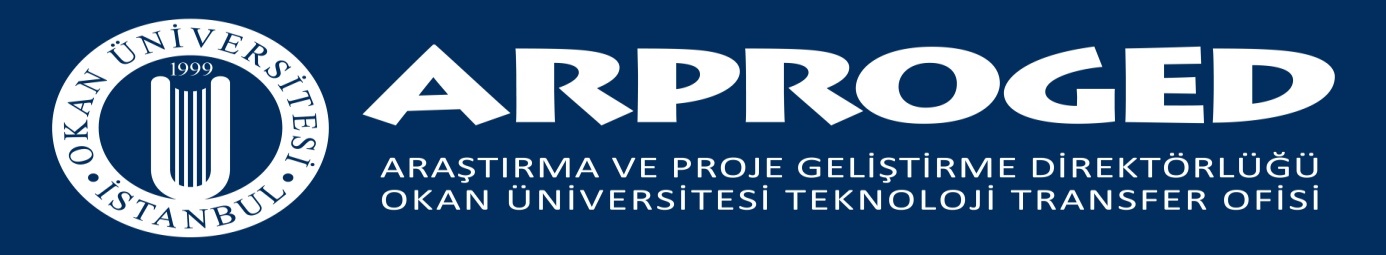 TÜBİTAK ARDEB Projeleri Yazma Çalıştayı25 Haziran Pazartesi 2018Mühendislik Fakültesi Hezarfen Ahmet Çelebi Konferans Salonu, 3.KatOkan Üniversitesi Araştırma ve Proje Geliştirme Direktörlüğü ARROGED’in amaçlarından biri de akademisyenlerin ve araştırmacılarının planladıkları veya yürütmekte oldukları projeler için ulusal ve uluslararası fonlardan maksimum düzeyde faydalanmalarını sağlamaktır. Proje geliştirme, sözleşme ve müzakere ile proje yönetimi aşamalarında akademisyenlere verilen desteklerle, araştırmalarına vakit ayırabilmelerini hedeflenmektedir.Proje geliştirme sürecinde, akademisyen ve araştırmacılarımızın araştırma konularını ve yetkinlikleri ile ilgili olarak, açık programlarla eşleşmeleri durumunda kendilerinin bire bir bilgilendirilmeleri çalışmaları da devam etmektedir.Süreçte ayrıca akademisyenlerden gelen talepler doğrultusunda, kendileri için uygun destek programlarının aranması çalışmaları da yürütülmektedir.Okan Üniversitesi ARPROGED tarafından, öğrencilerine, akademisyenlerine ve araştırmacılarına, teorik, interaktif ve uygulamalı “TÜBİTAK ARDEB Eğitimi” verilecektir.Eğitim süresince; katılımcıların kendi projeleri veya örnek proje fikirleri üzerinden TÜBİTAK ARDEB Programı'na proje hazırlamaları konusunda uygulamalı olarak eğitilmeleri, proje hazırlama kapasitelerinin ve TÜBİTAK ARDEB proje kültürlerinin artırılması hedeflenmektedir. 09.30-10.00AÇILIŞ KONUŞMASIARPROGED Araştırma ve Proje Geliştirme KoordinatörüProf.Dr. Orhan Alankuş10.00-11.15TÜBİTAK ARDEB Genel BilgilendirmeÖneri Formu ve Eklerinin TanıtımıOnline Başvuru Sistemi Proje Değerlendirme SüreciARPROGED Proje Geliştirme ve Yönetim UzmanlarıDeniz ÖZERSezer Köylü TOKGÖZ11.15-11.30AraAra11.30-12.15TÜBİTAK Proje Hazırlama Deneyim PaylaşımıDr.Öğr.Üyesi Selim DündarMühendislik Fakültesi İnşaat Mühendisliği Bölümü Öğretim Üyesi /TÜBİTAK 3501 Proje Yürütücüsü12.15-13.00Öğlen ArasıÖğlen Arası13.00-13.30Grup Çalışması 1- Proje Önerisi Geliştirme (Amaç, Hedefler vb..)Grup Çalışması 1- Proje Önerisi Geliştirme (Amaç, Hedefler vb..)13.30-14.00Grup Çalışması 2- İş Paketleri OluşturmaGrup Çalışması 2- İş Paketleri Oluşturma14.00-14.15ARAARA14.15-14.45Grup Çalışması 3- Bütçe OluşturulmasıGrup Çalışması 3- Bütçe Oluşturulması14.45-15.15Hazırlanan Projelerin Değerlendirilmesi ve SunulmasıHazırlanan Projelerin Değerlendirilmesi ve Sunulması